Kingsway High and Preparatory School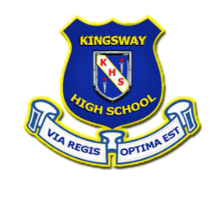 10-12 Osbourne Road, Kingston 10Telephone:  (876) 968-9179, (876) 926-2379    Fax:  (876) 908-2050Email:  kingswayhighandprep@gmail.comRequest for Documentation/Records  Please allow five (5) working days for documents to be processed                     Name while in attendance:                                                                            Date of Birth: Address (While attending):Attendance Period -  From:                                       To:                                   Current student:Parent’s/Guardian’s Name(s):         Document(s) required (Please check the appropriate box)Last/Current Report Card 	Embassy Letter 			Letter of Recommendation	Official Transcript of Grades 	__Other________________________________Document(s) to be addressed to:Document(s) to be: mailed  ____   will be collected: _______Name and number of available contact: ____________________________________________________________________________________________________Office Use Only:Date of Request:_______________________Date to be collected:____________________Signature of Registrar: _________________